Provincial Human Services and Justice 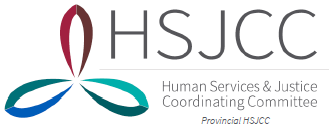 Coordinating Committee Meeting MinutesDate: May 17, 2016Co-Chairs, Policy Support, and HSJCC SecretariatRegional HSJCC Representatives (Voting Members) *PHSJCC Steering Committee MemberMinistry Representatives (Ex-Officio) *PHSJCC Steering Committee MemberOther Members (Ex-Officio) *PHSJCC Steering Committee MemberUSummary of Action items from May 17, 2016HSJCC PositionHSJCC MemberRProvincial Co-chairsKatie Almond*Provincial Co-chairsHeather Lumley*Policy Support (CMHA Ontario)Seble Makonnen*RHSJCC SecretariatJenna Hitchcox, Project Manager*HSJCC SecretariatKashfia Alam, Implementation and Training Officer*RHSJCC SecretariatJoseph Szamuhel, Administrative Officer*Web Support & CKT Committee ChairTrevor Tymchuk*Knowledge Broker Matthew HollingsheadHSJCCChair, Co-chairs and DelegateRHamilton/Niagara/Brant/Haldimand/
Norfolk (LHIN 4)Terry McGurkHamilton/Niagara/Brant/Haldimand/
Norfolk (LHIN 4)Dennis DeSalvoChamplain RegionalGord Boyd*Durham RegionalRob AdamsHaliburton/Kawartha Lakes/Pine Ridge RegionalDave Jarvis Halton RegionalJason BarrNorth East RegionalSara Dias*North East RegionalShirley GilpinNorth West RegionalSharon PitawanakwatPeel Regional Shelly Schneider (Interim Chair)RSimcoe-Muskoka Regional HSJCCJudy AltonSimcoe-Muskoka Regional HSJCCJean-Marc PelotSouth East Regional HSJCCCarol MierasSouth East Regional HSJCCLisa HolmesRSouth West Regional HSJCCHeather Lumley*Toronto Regional HSJCCSteve Lurie* Waterloo-Wellington Regional HSJCCJoan NandalYork-South Simcoe Regional HSJCCAndrea SinclairMinistryRepresentativeRCorrectional Service CanadaJennifer Gravelle*Ministry of Children and Youth Services (MCYS)Jennifer MisiorowskiMinistry of Community and Social Services  (MCSS)Abirami BalakrishnanMinistry of Community Safety and Correctional Services (MCSCS)Sue KhowessahMinistry of Community Safety and Correctional Services (MCSCS)Fuad Abdi Ministry of Community Safety and Correctional Services (MCSCS)Vanessa CiolfittoMinistry of Community Safety and Correctional Services (MCSCS)Oscar Mosquera Ministry of Health and Long Term Care (MOHLTC)Chris Higgins*Ministry of Health and Long Term Care (MOHLTC)Nina Acco-WestonMinistry of Health and Long Term Care (MOHLTC)Marg ConnorMinistry of Health and Long Term Care (MOHLTC)Kamini PersaudMinistry of Health and Long Term Care (MOHLTC)Margo WarrenMinistry of the Attorney General (MAG)Michael CallaghanMinistry of the Attorney General (MAG)Dena BonnetOther MembersRepresentativeRCMHA Ontario Division Uppala Chandrasekera*Local Health Integration Network (LHIN) RepresentationMike O’SheaCommunity Networks of Specialized CareLisa HolmesRConnexOntarioBrad DaveyCAMHTania BretonLegal Aid OntarioRyan FritschOntario Association of Chiefs of PoliceJohn PareOntario Provincial PoliceJudy AltonMunicipal PolicePhil Lillie*Forensic Directors GroupJoan GarrowACTION:  ACTION:  ACTION:  ACTION: ACTION: ACTION:  ACTION:  Minutes from P-HSJCC Meeting of May 17, 2016Minutes from P-HSJCC Meeting of May 17, 2016Item for DiscussionDiscussionWelcome and IntroductionsKatie Almond welcomed the attendees to the Provincial HSJCC meeting of May 17, 2016. Review of agenda for May 17, 2016The Provincial HSJCC membership reviewed the agenda for the meeting of May 17, 2016. UMOTION:U Moved by Trevor Tymchuk seconded by Gord Boyd  to approve the agenda for the Provincial HSJCC meeting of May 17, 2016.Review/Approval of the minutes of March 22, 2016The Provincial HSJCC membership reviewed the minutes for the meeting of March 22, 2016. Heather Lumley requested an amendment of the tentative language on page 6 of the minutes.  It should reflect that the repository function of the new website is to be retained on the new website.  Review and planning of this portion of the website will be done in the future once the first phase is completed.  MOTION:U Moved by Joan Garrow and seconded by Trevor Tymchuk  to approve the minutes, as amended above, for the Provincial HSJCC meeting of March 22, 2016.  Matters arising out of the minutes of March 22, 2016The committee reviewed the outstanding action times outlined in the meeting minutes of March 22, 2016. Provincial HSJCC BusinessProvincial HSJCC BusinessRegional and Local 2016/2017 Workplans Jenna Hitchcox provided a presentation on the 2016/2017 workplans of the Regional and Local HSJCCs.  She gave an overview of the major outcomes and highlights of the workplans that were reported therein. Jenna noted that the submission of workplans are a new reporting requirements for the network from MOHLTC this year, using the same template as was used by the Provincial committee.  Previously regional and local committees were only required to submit annual reports in June.  This new workplan reporting requirement can act as a multipurpose planning tool for local and regional committees and can help measure their progress throughout the year.  It will also allow the provincial committee to better see the impact of committees at the regional and local levels.Key themes that arose in many workplans: training/education, KE events, hosting HSJCC meetings, release from custody issues, increasing/expanding membership and enhancing communication, implementing, expanding, and evaluating programs, protocol development, and participation in other justice and human services related initiatives.It was agreed that a webinar held on the results of the last round of the reporting process including the 2016/17 workplans and 2015/16 annual reports would be helpful.  The webinar will take place in late June and the whole HSJCC network will be invited. The group was reminded that the deadline for submitting regional and local annual reports is June 1.  The secretariat will then collate these reports and submit them to MOHLTC and LHIN mental health leads. Presentation from Ribbet on New HSJCC WebsiteStaff from Ribbet provided a presentation on the new HSJCC website that they have been developing.  They advised that they were seeking to create a modern site that would be responsive and up to date from some time.  They also worked on branding for the HSJCC network.  The Ribbet staff provided a guided tour through the major features of the new site advising that its framework is nearly complete. Content from committees is still being received and uploaded.  The presentation of content on the new site is designed to be intuitive and will make it easier for users to understand the function of the network.   Google analytics will be able to provide detailed breakdowns of how the site is being used.Matthew Hollingshead explained that the development of an evaluation strategy for the website has been a key part of the knowledge exchange plan.   Once the site is complete there will be online training and user manuals available for designates of committees who will be taking care of their parts of the site.  A series of emails in the near future will remind the network of what we need to do to get the site up and running and useful.  The implementation of the website will be evaluated according to the goals and needs of the network.  Follow up interviews with network members will also be conducted to make sure the site is living up to expectations and serving the purpose it was meant to.  PHSJCC 2017 Conference Planning Committee UpdateJoseph Szamuhel advised the conference planning committee had its first meeting last week.  It was decided that the conference will be held November 20-22, 2017 at the Toronto Eaton Centre Marriot (location of 2015 conference).Gord Boyd welcomed any suggestions from the committee as to conference themes.  The planning committee had discussed issues across the lifespan and transitions as possible themes.  These themes and possible key notes and speakers will be selected by the planning group in the near future. CKE Committee UpdateTrevor Tymchuk gave an update on KE activities:  a webinar was held on May 4 on Complex Clients and a webinar will be hosted May 30 on the Reintegration Centre.   The next newsletter will be sent out on May 30 and Trevor welcomed any content submissions or suggestions for a personal stories feature. Mental Health Court Project UpdateUppala Chandrasekera advised that interviews for the project are proceeding well and are half way complete.  Seble Makonnen and Kashfia Alam are presenting on the project at the Waypoint Conference today. Interviews should be completed by the end of September and findings will be presented at a following PHSJCC meeting.  MAG is still interested in co-hosting a forum to present the findings of the project in the future. Police-ED Protocol Initiative UpdateUppala Chandrasekera provided an update on the Police-ED Protocol Initiative:  4 task group meetings have taken place and John Pare is now serving as co-chair with Uppala.  The task group has finalized the provincial framework for transitions and are just waiting on the availability of Minister Hoskins and Naqvi for launching it.  Working on implementation plans, with 4-5 training forums for the transition protocol in the fall/winter to be presented to various hospital and police groups.  Presentation from John Howard Society of Ontario: Unlocking ChangeSunny Dhillon, Researcher & Program Evaluator, John Howard Society of Ontario, presented on two recent JHSO publications, Unlocking Change: Decriminalizing Mental Health in Ontario  and  Fractured Care: Public Health Opportunities in Ontario’s Correctional Institutions. HSJCC UpdatesHSJCC UpdatesBrief Updates from HSJCCs and MinistriesRegional HSJCC Representatives (Voting Members) *PHSJCC Steering Committee MemberMinistry Representatives (Ex-Officio) *PHSJCC Steering Committee MemberOther Members (Ex-Officio) *PHSJCC Steering Committee MemberMeeting adjournmentThe next Provincial HSJCC meeting will be held on September 20, 2016 at 180 Dundas Street West, 19th floor Conference Room, Toronto. The Provincial HSJCC meeting of May 17, 2016 adjourned at approximately 2:20pm.   